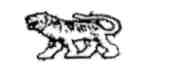 АДМИНИСТРАЦИЯГРИГОРЬЕВСКОГО СЕЛЬСКОГО ПОСЕЛЕНИЯМИХАЙЛОВСКИЙ МУНИЦИПАЛЬНЫЙ РАЙОНПРИМОРСКИЙ КРАЙП О С Т А Н О В Л Е Н И Е02 октября 2023г.                                                 с.Григорьевка                                                    № 38ОБ УТВЕРЖДЕНИИ ПОРЯДКА ВЕДЕНИЯ РЕЕСТРА ПОТЕНЦИАЛЬНО ОПАСНЫХ ОБЪЕКТОВ ДЛЯ ЖИЗНИ И ЗДОРОВЬЯ НЕСОВЕРШЕННОЛЕТНИХ                   В целях снижения преступности несовершеннолетних, профилактики безнадзорности и правонарушений несовершеннолетних, в соответствии со ст. 14.1 Федерального закона от 24.07.1998 N 124-ФЗ ”О6 основных гарантиях прав ребенка в Российской федерации”, руководствуясь Уставом Григорьевского сельского поселения                      ПОСТАНОВЛЯЕТ:Утвердить прилагаемый Порядок ведения реестра потенциально опасных объектов для жизни и здоровья несовершеннолетних.Опубликовать	настоящее	постановление	на	официальном  сайте администрации Григорьевского сельского поселения в сети Интернет.Настоящее постановление вступает в силу со дня его обнародования. Контроль за исполнением настоящего постановления оставляю за собой.Глава Григорьевского сельского поселения-глава администрации поселения                                                                                 А.С. ДрёминПриложение к постановлению Администрации Григорьевского сельского поселения		от        2023г №Порядок ведения реестра потенциально опасных объектов для жизни и здоровья несовершеннолетних1.Общие положенияПорядок ведения реестра находящихся в муниципальной собственности Григорьевского сельского поселения муниципального района Приморского края потенциально опасных объектов для жизни и здоровья несовершеннолетних, расположенных на территории Григорьевского сельского поселения муниципального района (далее - Порядок), регулирует регистрацию потенциально опасных объектов для жизни и здоровья несовершеннолетних, находящихся в муниципальной собственности, и устанавливает требования по ведению реестра потенциально опасных объектов для жизни и здоровья несовершеннолетних (далее - реестр).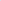 Положение разработано в соответствии с:Градостроительным кодексом Российской Федерации;Гражданским кодексом Российской Федерации;Федеральным законом от 30.12.2009 N 384-ФЗ ”Технический регламент о безопасности зданий и сооружений”,Федеральным законом от 24.06.1999 N 120-ФЗ ”Об основах системы профилактики безнадзорности и правонарушений несовершеннолетних“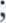 Федеральным законом от 24.07.1998 N 124-ФЗ ”Об основных гарантиях прав ребенка в Российской Федерации” ,Федеральным законом от 06.10.2003 N 131-ФЗ 'Об общих принципах организации местного самоуправления в Российской федерации”,Уставом Григорьевского сельского поселения.Регистрация объектов в реестре осуществляется с целью учета потенциально опасных объектов для жизни и здоровья несовершеннолетних, расположенных на территории Григорьевского сельского поселения, а также обеспечения заинтересованных органов государственной власти, органов местного самоуправления, правоохранительных органов достоверной информацией о потенциально опасных объектах для жизни и здоровья несовершеннолетних.Установить, что к потенциально опасным объектам, находящимся в муниципальной собственности Григорьевского сельского поселения, для жизни и здоровья несовершеннолетних относятся:объекты незавершенного строительства, вход граждан на которые не ограничен;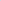 заброшенные здания, строения, сооружения, содержание которых не осуществляется, вход граждан на которые не ограничен;объекты коммунальной инфраструктуры (канализационные колодцы, водозаборные сооружения, скважины), к которым имеется доступ неопределенного круга лиц;ветхие жилые дома, проживание граждан в которых не осуществляется.2.Порядок регистрации потенциально опасных объектов для жизни и здоровья несовершеннолетних в реестре2.1. В целях формирования реестра ответственное должностное лицо Администрации Григорьевского сельского  поселения ежеквартально проводит мониторинг объектов муниципального недвижимого имущества, расположенных на территории Григорьевского сельского поселения, обладающих опасностью для жизни и здоровья несовершеннолетних, в целях включения в реестр.2.2. Любое заинтересованное лицо, обладающее сведениями о наличии на территории Григорьевского сельского поселения потенциально опасных объектов для жизни и здоровья несовершеннолетних, вправе сообщить в Администрацию Григорьевского сельского поселения данные о таком объекте для включения в реестр, указав наименование объекта, его адрес, правообладателя (при наличии сведений), причины включения в реестр (форма сообщения установлена приложением N 1 к Порядку).2.3. Не позднее 10 апреля, июля, октября, января каждого года с учетом данных, полученных по результатам мониторинга, указанного в п. 2.1 Порядка, на основании сообщений заинтересованных лиц должностное лицо Администрации Григорьевского сельского поселения актуализирует реестр по форме, установленной в приложении N 2 к Порядку.2.4. Реестр утверждается распоряжением главы Администрации Григорьевского сельского поселения в течение 10 дней с момента его актуализации.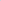 2.5. В случае если признаки опасности объекта ликвидированы, должностное лицо Администрации Григорьевского сельского поселения исключает объект из реестра в сроки, указанные в п. 2.5 Порядка.З. Порядок взаимодействия3,1. В целях предотвращения негативных последствий для жизни и здоровья несовершеннолетних Администрация Григорьевского сельского поселения в срок не позднее 1 рабочих дней с момента утверждения или актуализации реестра размещает его на официальном сайте Администрации Григорьевского сельского поселения в сети ”Интернет” с рекомендациями для несовершеннолетних и их законных представителей воздержаться от посещения потенциально опасных объектов.3.2. При выявлении потенциально опасных объектов для жизни и здоровья несовершеннолетних Администрация Григорьевского сельского  поселения информирует прокуратуру Михайловского района Приморского края о наличии такого объекта и принимает меры к предотвращению к ним доступа граждан.В АдминистрациюГригорьевского сельскогопоселенияСООБЩЕНИЕПрошу рассмотреть вопрос включения в реестр потенциально опасных объектов для жизни и здоровья несовершеннолетних (исключить из реестра потенциально опасных объектов для жизни и здоровья несовершеннолетних) следующие объекты:(подпись) Ф.И.О.Приложение N 2 кПорядкуРЕЕСТР объектов, потенциально опасных для жизни и здоровья                                     несовершеннолетнихN п/пНаименование объектаАдрес объектаПравообладательПричины включения/исключения12Наименование объекта Адрес, местонахождение объекта Правообладатель1